 АДМИНИСТРАЦИЯ 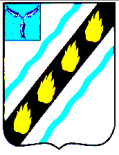 СОВЕТСКОГО МУНИЦИПАЛЬНОГО  РАЙОНА САРАТОВСКОЙ ОБЛАСТИ	 ПО С Т А Н О В Л Е Н И Е	 от 14.12.2015	   № 953	 р.п. Степное   признании  утратившими  силу  постановлений  администрации Советского муниципального района Саратовской области от 29.06.2012   582, от 03.06.2013 № 741Руководствуясь  Уставом  Советского  муниципального  района, администрация Советского муниципального района ПОСТАНОВЛЯЕТ: Признать утратившими силу постановления администрации Советского муниципального района Саратовской области:  от 29.06.2012 № 582 «Об утверждении административного регламента по  оказанию  муниципальной  услуги  «Утверждение  и  выдача  схем расположения  земельных  участков,  распоряжение  которыми  отнесено  к полномочиям администрации Советского муниципального района»»;   от  03.06.2013  №  741  «О  внесении  изменений  в  постановление администрации Советского муниципального района Саратовской области от 29.06.2012 № 582».  Глава  администрации  Советского муниципального  района                                                                  С.В. Пименов Смирнова С.В.  17 91